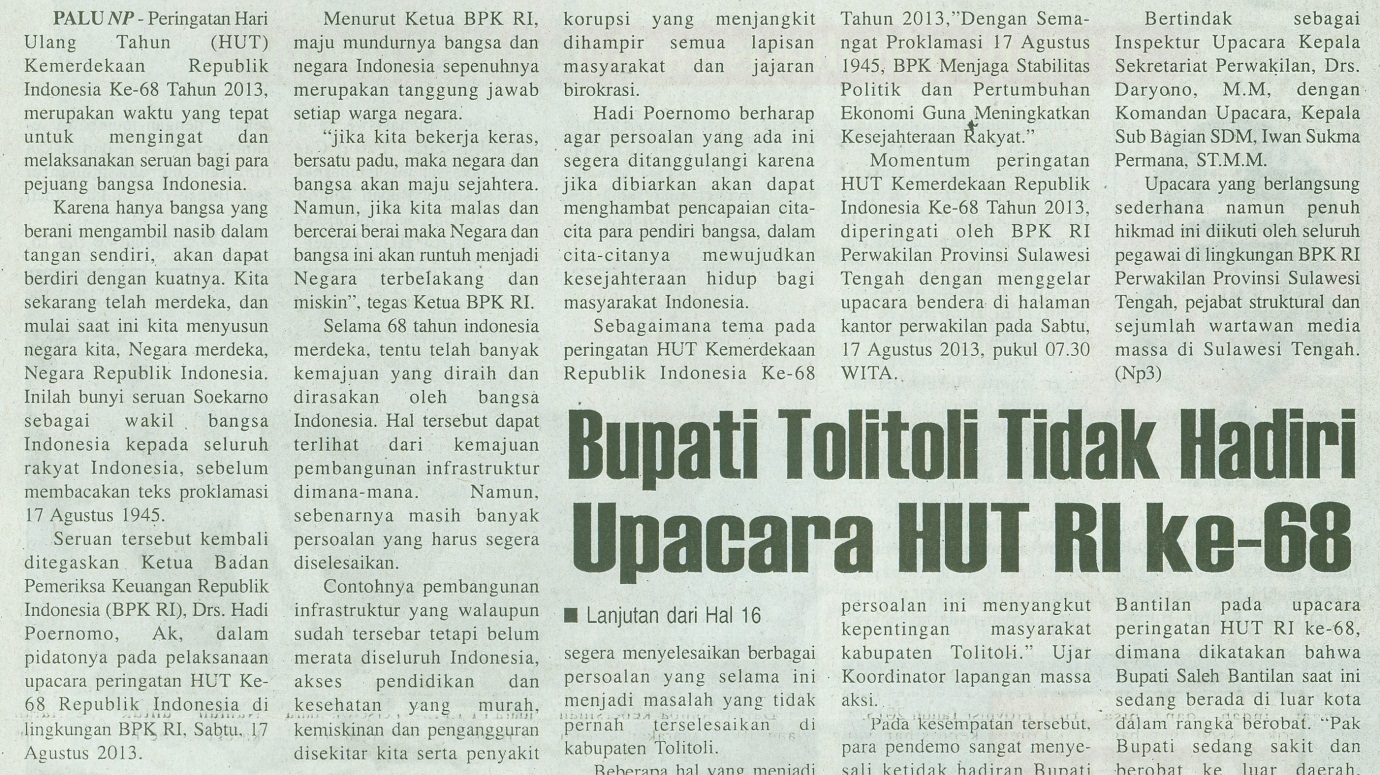 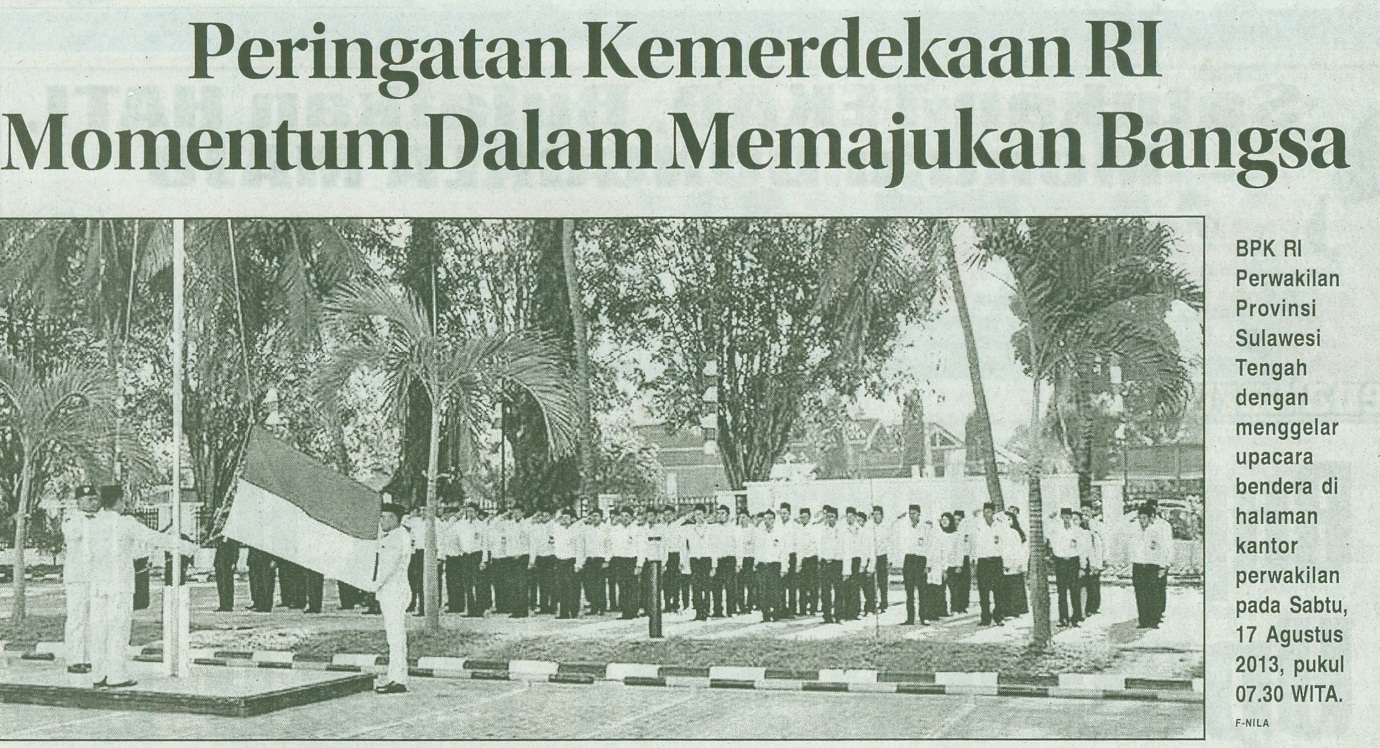 Harian    	:Nuansa PosHari, tanggal:Senin, 19 Agustus 2013Keterangan:Halaman 15  Kolom 01-06Entitas:BPK RI Perwakilan Provinsi Sulawesi Tengah